ПРИКАЗ № 204-ВИНа основании поступивших заявлений и документов в соответствии с п. 9.2.11 Устава Ассоциации СРО «Нефтегазизыскания-Альянс», п. 3.7 Положения о реестре членов Ассоциации СРО «Нефтегазизыскания-Альянс»:ПРИКАЗЫВАЮВнести в реестр членов Ассоциации в отношении ООО «ТЕХНОСТРОЙИНДУСТРИЯ» (ИНН 7728390817), номер в реестре членов Ассоциации - 323:Внести в реестр членов Ассоциации в отношении ООО «СК Зеленоградкапстрой» (ИНН 7735156409), номер в реестре членов Ассоциации - 273:Генеральный директор                                                                                                   А.А. Ходус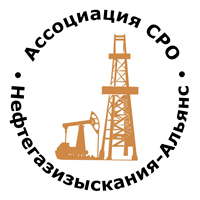 Ассоциация саморегулируемая организация«Объединение изыскателей для проектирования и строительства объектов топливно-энергетического комплекса«Нефтегазизыскания-Альянс»Об изменении сведений, содержащихся в реестре членов07.12.2021 г.Категория сведенийСведенияДата и основания прекращения членства в саморегулируемой организацииОснование прекращения членства: Часть 3.1 ст. 55.17Членство прекращено с 07.12.2021Письмо Исх. № 13/21 от 30.11.2021, вх. № 176 от 07.12.2021Категория сведенийСведенияМесто нахождения юридического лица и его адрес124460, РФ, Москва, вн. тер. г. Муниципальный округ Матушкино, г. Зеленоград, проспект Генерала Алексеева, д.16, этаж 1,  помещ. I, ком.54